Zeměpis 8. ročník (14. 12. – 18. 12. 2020)Otázky vypracuj do pracovního listu nebo z druhé strany sešitu.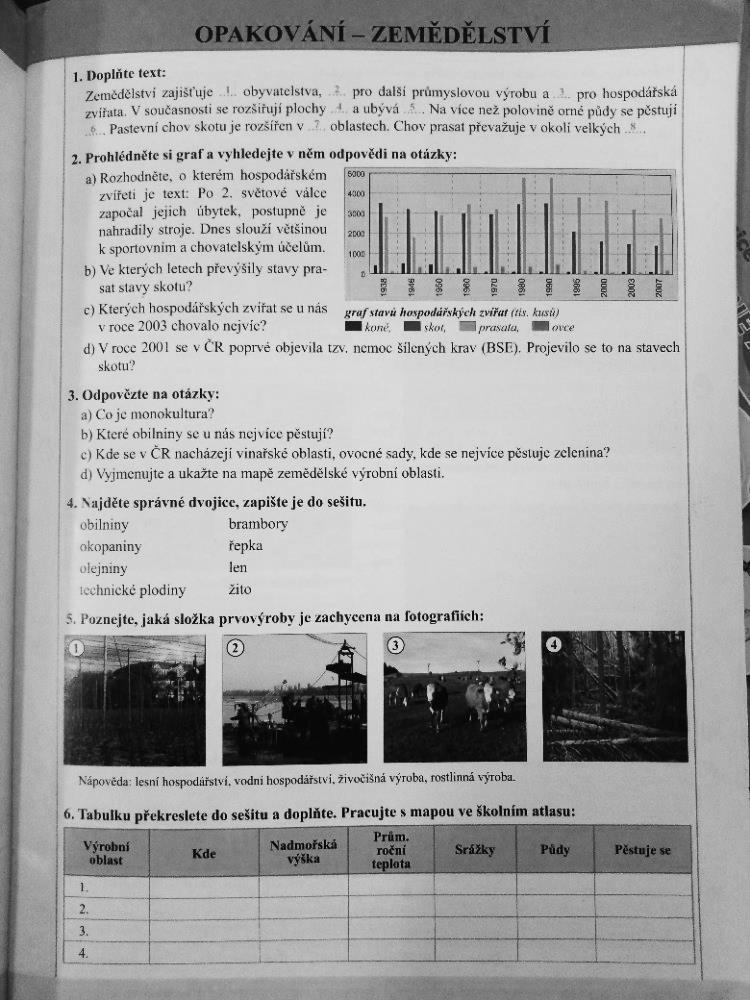 